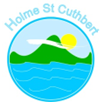 Holme St Cuthbert SchoolPerson Specification: EYFS/KS1 Class TeacherEssentialDesirableQualificationsQualified Teacher StatusEvidence of and commitment to further professional developmentPaediatric First Aid QualificationEYFS specialismExperienceTeaching experience within Key Stage OneTeaching experience within Early Years Foundation StageExperience of working in partnership with parents and other stakeholdersExperience of mixed-age teachingExperience of leading a curriculum area Knowledge and understandingKnowledge of planning, teaching and assessment of statutory National Curriculum and Early Year Foundation Stage Statutory Framework requirementsA good understanding of how children learn Monitoring, assessment, recording and reporting of pupil progressAbility to adapt teaching to meet pupils’ needs Statutory requirements concerning Equal Opportunities, Health & Safety, SEN & Child ProtectionKnowledge of effective behaviour management strategiesHave experience of RBA and EYFSP assessmentsSkillsEffective problem-solving skills Able to establish and develop supportive relationships with children, parents and stakeholdersAbility to create a happy, challenging and effective learning environmentAbility to communicate effectively to a variety of audiencesGood ICT skills, particularly using ICT to support learningAbility to motivate, lead and manage people to work both individually and in teams Understanding, analysis and interpretation of class performance data Personal characteristicsA commitment to getting the best outcomes for all pupils and promoting the ethos and values of the school  High expectations for children’s attainment and progress Able to take and act upon advice and suggestionsHas high standards of self and others Integrity and loyalty Commitment to safeguarding and equalityA willingness to offer an extracurricular activityA good sense of humour 